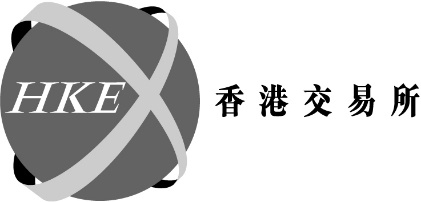 根據《上市規則》第二十章上市的開放式集體投資計劃變動月報表致：香港交易及結算所有限公司備註：呈交者：__陳嘉琪_______________________________職銜：_營運主管_營運部_華夏基金(香港)有限公司____	(董事、秘書或其他獲正式授權的人員) (董事、秘書或其他獲正式授權的人員)根據《上市規則》第二十章上市的開放式集體投資計劃變動月報表致：香港交易及結算所有限公司備註：呈交者：__陳嘉琪_______________________________職銜：_營運主管_營運部_華夏基金(香港)有限公司____	(董事、秘書或其他獲正式授權的人員)(董事、秘書或其他獲正式授權的人員)根據《上市規則》第二十章上市的開放式集體投資計劃變動月報表致：香港交易及結算所有限公司備註：呈交者：__陳嘉琪_______________________________職銜：_營運主管_營運部_華夏基金(香港)有限公司____	(董事、秘書或其他獲正式授權的人員)(董事、秘書或其他獲正式授權的人員)根據《上市規則》第二十章上市的開放式集體投資計劃變動月報表致：香港交易及結算所有限公司備註：呈交者：__陳嘉琪_______________________________職銜：_營運主管_營運部_華夏基金(香港)有限公司____	(董事、秘書或其他獲正式授權的人員)(董事、秘書或其他獲正式授權的人員)根據《上市規則》第二十章上市的開放式集體投資計劃變動月報表致：香港交易及結算所有限公司備註：呈交者：__陳嘉琪_______________________________職銜：_營運主管_營運部_華夏基金(香港)有限公司____	(董事、秘書或其他獲正式授權的人員)截至月份（日／月／年 ）：2020年10月30日計劃名稱華夏滬深300指數ETF呈交日期2020年11月05日證券代號83188/ 318883188/ 3188單位數目單位數目上月底結存：2020年09月30日上月底結存：2020年09月30日上月底結存：2020年09月30日上月底結存：2020年09月30日上月底結存：2020年09月30日280,650,000增加增加增加增加增加增發：增發：增發：增發：增發：無股東特別大會通過日期 (如適用)：___不適用_________				(日/月/年)股東特別大會通過日期 (如適用)：___不適用_________				(日/月/年)股東特別大會通過日期 (如適用)：___不適用_________				(日/月/年)股東特別大會通過日期 (如適用)：___不適用_________				(日/月/年)股東特別大會通過日期 (如適用)：___不適用_________				(日/月/年)其他（請註明其他（請註明)：無股東特別大會通過日期 (如適用)：___不適用_________				(日/月/年)股東特別大會通過日期 (如適用)：___不適用_________				(日/月/年)股東特別大會通過日期 (如適用)：___不適用_________				(日/月/年)股東特別大會通過日期 (如適用)：___不適用_________				(日/月/年)股東特別大會通過日期 (如適用)：___不適用_________				(日/月/年)(減少)(減少)(減少)(減少)(減少)購回/註銷：購回/註銷：購回/註銷：購回/註銷：購回/註銷：無股東特別大會通過日期 (如適用)：___不適用__________				(日/月/年)股東特別大會通過日期 (如適用)：___不適用__________				(日/月/年)股東特別大會通過日期 (如適用)：___不適用__________				(日/月/年)股東特別大會通過日期 (如適用)：___不適用__________				(日/月/年)股東特別大會通過日期 (如適用)：___不適用__________				(日/月/年)其他（請註明其他（請註明)：無股東特別大會通過日期 (如適用)：___不適用__________				(日/月/年)股東特別大會通過日期 (如適用)：___不適用__________				(日/月/年)股東特別大會通過日期 (如適用)：___不適用__________				(日/月/年)股東特別大會通過日期 (如適用)：___不適用__________				(日/月/年)股東特別大會通過日期 (如適用)：___不適用__________				(日/月/年)本月底結存：2020年10月30日本月底結存：2020年10月30日本月底結存：2020年10月30日本月底結存：2020年10月30日本月底結存：2020年10月30日280,650,000截至月份（日／月／年 ）：2020年10月30日計劃名稱華夏恒生港股通小型股指數ETF呈交日期2020年11月05日證券代號31573157單位數目單位數目上月底結存：2020年09月30日上月底結存：2020年09月30日上月底結存：2020年09月30日上月底結存：2020年09月30日上月底結存：2020年09月30日2,000,000增加增加增加增加增加增發：增發：增發：增發：增發：無股東特別大會通過日期 (如適用)：___不適用_________				(日/月/年)股東特別大會通過日期 (如適用)：___不適用_________				(日/月/年)股東特別大會通過日期 (如適用)：___不適用_________				(日/月/年)股東特別大會通過日期 (如適用)：___不適用_________				(日/月/年)股東特別大會通過日期 (如適用)：___不適用_________				(日/月/年)其他（請註明其他（請註明)：無股東特別大會通過日期 (如適用)：___不適用_________				(日/月/年)股東特別大會通過日期 (如適用)：___不適用_________				(日/月/年)股東特別大會通過日期 (如適用)：___不適用_________				(日/月/年)股東特別大會通過日期 (如適用)：___不適用_________				(日/月/年)股東特別大會通過日期 (如適用)：___不適用_________				(日/月/年)(減少)(減少)(減少)(減少)(減少)購回/註銷：購回/註銷：購回/註銷：購回/註銷：購回/註銷：無股東特別大會通過日期 (如適用)：___不適用__________				(日/月/年)股東特別大會通過日期 (如適用)：___不適用__________				(日/月/年)股東特別大會通過日期 (如適用)：___不適用__________				(日/月/年)股東特別大會通過日期 (如適用)：___不適用__________				(日/月/年)股東特別大會通過日期 (如適用)：___不適用__________				(日/月/年)其他（請註明其他（請註明)：無股東特別大會通過日期 (如適用)：___不適用__________				(日/月/年)股東特別大會通過日期 (如適用)：___不適用__________				(日/月/年)股東特別大會通過日期 (如適用)：___不適用__________				(日/月/年)股東特別大會通過日期 (如適用)：___不適用__________				(日/月/年)股東特別大會通過日期 (如適用)：___不適用__________				(日/月/年)本月底結存：2020年10月30日本月底結存：2020年10月30日本月底結存：2020年10月30日本月底結存：2020年10月30日本月底結存：2020年10月30日2,000,000截至月份（日／月／年 ）：2020年10月30日計劃名稱華夏MSCI中國A股國際通指數ETF呈交日期2020年11月05日證券代號83197 / 319783197 / 3197單位數目單位數目上月底結存：2020年09月30日上月底結存：2020年09月30日上月底結存：2020年09月30日上月底結存：2020年09月30日上月底結存：2020年09月30日3,500,000增加增加增加增加增加增發：增發：增發：增發：增發：無股東特別大會通過日期 (如適用)：___不適用_________				(日/月/年)股東特別大會通過日期 (如適用)：___不適用_________				(日/月/年)股東特別大會通過日期 (如適用)：___不適用_________				(日/月/年)股東特別大會通過日期 (如適用)：___不適用_________				(日/月/年)股東特別大會通過日期 (如適用)：___不適用_________				(日/月/年)其他（請註明其他（請註明)：無股東特別大會通過日期 (如適用)：___不適用_________				(日/月/年)股東特別大會通過日期 (如適用)：___不適用_________				(日/月/年)股東特別大會通過日期 (如適用)：___不適用_________				(日/月/年)股東特別大會通過日期 (如適用)：___不適用_________				(日/月/年)股東特別大會通過日期 (如適用)：___不適用_________				(日/月/年)(減少)(減少)(減少)(減少)(減少)購回/註銷：購回/註銷：購回/註銷：購回/註銷：購回/註銷：無股東特別大會通過日期 (如適用)：___不適用__________				(日/月/年)股東特別大會通過日期 (如適用)：___不適用__________				(日/月/年)股東特別大會通過日期 (如適用)：___不適用__________				(日/月/年)股東特別大會通過日期 (如適用)：___不適用__________				(日/月/年)股東特別大會通過日期 (如適用)：___不適用__________				(日/月/年)其他（請註明其他（請註明)：無股東特別大會通過日期 (如適用)：___不適用__________				(日/月/年)股東特別大會通過日期 (如適用)：___不適用__________				(日/月/年)股東特別大會通過日期 (如適用)：___不適用__________				(日/月/年)股東特別大會通過日期 (如適用)：___不適用__________				(日/月/年)股東特別大會通過日期 (如適用)：___不適用__________				(日/月/年)本月底結存：2020年10月30日本月底結存：2020年10月30日本月底結存：2020年10月30日本月底結存：2020年10月30日本月底結存：2020年10月30日3,500,000截至月份（日／月／年 ）：2020年10月30日計劃名稱華夏彭博巴克萊中國國債+政策性銀行債券指數ETF呈交日期2020年11月05日證券代號82813 / 281382813 / 2813單位數目單位數目上月底結存：2020年09月30日上月底結存：2020年09月30日上月底結存：2020年09月30日上月底結存：2020年09月30日上月底結存：2020年09月30日400,000增加增加增加增加增加增發：增發：增發：增發：增發：無股東特別大會通過日期 (如適用)：___不適用_________				(日/月/年)股東特別大會通過日期 (如適用)：___不適用_________				(日/月/年)股東特別大會通過日期 (如適用)：___不適用_________				(日/月/年)股東特別大會通過日期 (如適用)：___不適用_________				(日/月/年)股東特別大會通過日期 (如適用)：___不適用_________				(日/月/年)其他（請註明其他（請註明)：無股東特別大會通過日期 (如適用)：___不適用_________				(日/月/年)股東特別大會通過日期 (如適用)：___不適用_________				(日/月/年)股東特別大會通過日期 (如適用)：___不適用_________				(日/月/年)股東特別大會通過日期 (如適用)：___不適用_________				(日/月/年)股東特別大會通過日期 (如適用)：___不適用_________				(日/月/年)(減少)(減少)(減少)(減少)(減少)購回/註銷：購回/註銷：購回/註銷：購回/註銷：購回/註銷：50,000股東特別大會通過日期 (如適用)：___不適用__________				(日/月/年)股東特別大會通過日期 (如適用)：___不適用__________				(日/月/年)股東特別大會通過日期 (如適用)：___不適用__________				(日/月/年)股東特別大會通過日期 (如適用)：___不適用__________				(日/月/年)股東特別大會通過日期 (如適用)：___不適用__________				(日/月/年)其他（請註明其他（請註明)：無股東特別大會通過日期 (如適用)：___不適用__________				(日/月/年)股東特別大會通過日期 (如適用)：___不適用__________				(日/月/年)股東特別大會通過日期 (如適用)：___不適用__________				(日/月/年)股東特別大會通過日期 (如適用)：___不適用__________				(日/月/年)股東特別大會通過日期 (如適用)：___不適用__________				(日/月/年)本月底結存：2020年10月30日本月底結存：2020年10月30日本月底結存：2020年10月30日本月底結存：2020年10月30日本月底結存：2020年10月30日350,000截至月份（日／月／年 ）：2020年10月30日計劃名稱華夏恒生科技指數ETF呈交日期2020年11月05日證券代號3088 / 90883088 / 9088單位數目單位數目上月底結存：2020年09月30日上月底結存：2020年09月30日上月底結存：2020年09月30日上月底結存：2020年09月30日上月底結存：2020年09月30日44,000,000增加增加增加增加增加增發：增發：增發：增發：增發：無股東特別大會通過日期 (如適用)：___不適用_________				(日/月/年)股東特別大會通過日期 (如適用)：___不適用_________				(日/月/年)股東特別大會通過日期 (如適用)：___不適用_________				(日/月/年)股東特別大會通過日期 (如適用)：___不適用_________				(日/月/年)股東特別大會通過日期 (如適用)：___不適用_________				(日/月/年)其他（請註明其他（請註明)：無股東特別大會通過日期 (如適用)：___不適用_________				(日/月/年)股東特別大會通過日期 (如適用)：___不適用_________				(日/月/年)股東特別大會通過日期 (如適用)：___不適用_________				(日/月/年)股東特別大會通過日期 (如適用)：___不適用_________				(日/月/年)股東特別大會通過日期 (如適用)：___不適用_________				(日/月/年)(減少)(減少)(減少)(減少)(減少)購回/註銷：購回/註銷：購回/註銷：購回/註銷：購回/註銷：2,000,000股東特別大會通過日期 (如適用)：___不適用__________				(日/月/年)股東特別大會通過日期 (如適用)：___不適用__________				(日/月/年)股東特別大會通過日期 (如適用)：___不適用__________				(日/月/年)股東特別大會通過日期 (如適用)：___不適用__________				(日/月/年)股東特別大會通過日期 (如適用)：___不適用__________				(日/月/年)其他（請註明其他（請註明)：無股東特別大會通過日期 (如適用)：___不適用__________				(日/月/年)股東特別大會通過日期 (如適用)：___不適用__________				(日/月/年)股東特別大會通過日期 (如適用)：___不適用__________				(日/月/年)股東特別大會通過日期 (如適用)：___不適用__________				(日/月/年)股東特別大會通過日期 (如適用)：___不適用__________				(日/月/年)本月底結存：2020年10月30日本月底結存：2020年10月30日本月底結存：2020年10月30日本月底結存：2020年10月30日本月底結存：2020年10月30日42,000,000